Informatieboekje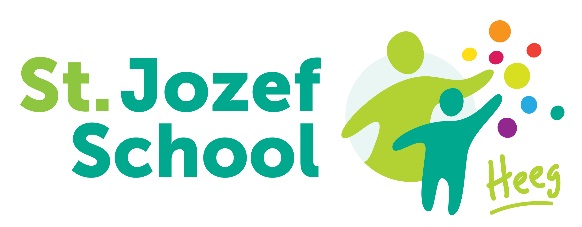 2022-2023Welkom op de St. Jozefschool!De St. Jozefschool is een katholieke school waar kinderen, ouders en medewerkers gezien worden!Onze kernwaarden zijn Zíen, Vieren, Ontwikkelen.Zíen; elk mens is uniek en draagt iets bij. We vinden het belangrijk om samen elkaar te versterken in wie we zijn en door samen te werken te leren.Vieren; het leven is een feestje! Naast de vele feesten zijn er zoveel momenten om bij stil te staan en van te genieten. We vinden het belangrijk dat er elke dag weer opnieuw kansen zijn en dat je elke dag weer opnieuw mag beginnen.Ontwikkelen; bovenstaande kernwaarden zijn een voorwaarde om je veilig te voelen en jezelf te zijn. Wanneer hieraan voldaan wordt, komt men tot ontwikkeling.Hedendaags Onderwijs op de St. Jozefschool
Komend schooljaar gaan we weer uit van de volgende groepsindeling:Groep 1/2/3, groep 4/5/6 en groep 7/8.Deze indeling is gebaseerd op de ontwikkeling waar kinderen zich op een bepaalde leeftijd in bevinden: in groep 1/2/3 staat de taalontwikkeling en motorische ontwikkeling centraal, in groep 4/5/6 zijn kinderen echte basisschoolleerlingen en in groep 7/8 zien we kinderen zich ontwikkelen tot pubers (prepubers). We bieden onderwijs aan dat niet alleen beter aansluit bij wat de maatschappij vraagt van mensen, maar dat tevens kinderen uit wil dagen om zelf een aandeel te nemen in hun eigen ontwikkeling. Deze andere vorm van onderwijs geven vraagt van ons om het huidige onderwijs, dat gebaseerd is op een leerkracht vóór de groep die kennis overdraagt (frontaal, klassikaal) anders te organiseren, zodat het beter tegemoet kan komen aan het individuele kind.Het grote verschil van Anders Organiseren is dat de kinderen meer inzicht en zeggenschap wordt aangeleerd met betrekking tot hun eigen ontwikkeling en voortgang ervan.De leerstof die kinderen in de verschillende leerjaren aangeboden krijgen, verandert niet; het is de organisatie die verandert.We blijven werken met dezelfde methodes en materialen.We richten ons op het geven van een zo duidelijk, effectief mogelijke instructie in kleine groepen. Alle leerkrachten zijn verantwoordelijk voor de ontwikkeling van alle kinderen in de groep waar ze les aan geven. Alle groepen hebben daarom ook minimaal 1 leerkracht met de nodige ondersteuning. Hierdoor kijken er meerdere ogen naar elk kind en wordt de leerstof en de ondersteuning beter afgestemd op de behoefte van het kind.Het gebruik van het Leerplein, sluit aan bij deze manier van onderwijs. De inrichting is dusdanig gekozen dat we de ruimtes optimaal kunnen inzetten voor de verwerking van de lessen.Het verschil met het huidige onderwijs:Instructie in kleine groepenKinderen hebben zeggenschap over de invulling van het onderwijsKinderen krijgen meer inzicht in hun eigen ontwikkelingGrotere zelfstandigheid van de leerlingenLeerling bepaalt de werkplek Werken in hoeken (lees-, taal- en rekenhoek, Pluswerkhoek)Grote mate van samenwerkenMeer ondersteuning in de groepenElke leerling heeft de beschikking over een ChromebookIn kleine stapjes werken we toe naar kwalitatief goed en doordacht onderwijs met een hedendaags, toekomstgerichte organisatie voor gelukkige, zelfstandige en evenwichtige kinderen!Wij als Team van de St. Jozefschool hebben er enorm veel zin in!Bereikbaarheid van de schoolDe school is te bereiken tijdens schooldagen vanaf 8.00 uur op telefoonnummer: 0515-442531of per mail: info@jozef-heeg.nlMarjan Tjerkstra (directie):Telefoon: 0515-442531Mail: marjan.tjerkstra@bms-onderwijs.nlBij calamiteiten kunt u bellen naar: 06-50907255Aanwezigheid team  St. Jozefschool Heeg  2022-2023Op de St. Jozefschool zitten kinderen van ongeveer dezelfde leeftijd bij elkaar in een groep. Bij de indeling van de groepen wordt, naast het aantal, ook gekeken naar de (extra) zorgbehoeften van de leerlingen en groepen. We werken met de indeling van 3 combinatiegroepen; 1/2/3, 4/5/6 en 7/8. Paars dikgedrukt = het aanspreekpunt voor ouders voor de betreffende groepZwart = ondersteuning in de groepen*Bij een fulltime aanstelling hebben leerkrachten (Anneke en Paul) lesvrije dagen waarin ze uitgeroosterd zijn voor de groep en zich met schooltaken bezig houden. Tijdens deze lesvrije dagen staat juf Ilse Dondorp voor de groep.SchooltijdenOp de Jozefschool hanteren we onderstaand continurooster:De schoolbel gaat ’s morgens om 8.25 uur. We verwachten van de kinderen dat ze op tijd aanwezig zijn, maar we verwachten hen niet eerder op het schoolplein dan een kwartier voordat de school begint. De kinderen van de groepen 1 t/m 3 mogen vanaf 8.20 uur alvast naar binnen. Wanneer het regenachtig weer is, staat is de schooldeur vanaf 8.15 uur open en mogen de kinderen eerder naar binnen.Tijdens de schooldag is er twee keer een pauze: ’s morgens van 10.00 tot 10.15 uur en ’s middags na de lunch van 12.15 uur tot 12.30 uur. Elke ochtend duurt tot 12.00 uur.‘s Morgens vanaf 8.20 uur is er een leerkracht vanuit beide scholen op het schoolplein om toezicht te houden. In de pauze om 10.00 uur en 12.15 uur houden leerkrachten van beide scholen toezicht op het plein.We verwachten dat alle kinderen op tijd op school komen, maar mocht uw kind om de één of andere reden te laat komen, dan stellen we het op prijs dat u dit even meldt.Vakantieplanning 2022-2023
Herfstvakantie:		15-10-2022 t/m 23-10-2022Kerstvakantie		24-12-2022 t/m 8-1-2023Voorjaarsvakantie 	25-2-2023 t/m 5-3-2023 Goede vrijdag:		7-4-2023 Paasmaandag  		10-4-2023 Meivakantie:		22-4-2023 t/m 7-5-2023Hemelvaart:		18-5-2023 en 19-5-2023Pinkstermaandag: 	29-5-2023 Zomervakantie:		22-7-2023 t/m 3-9-2023 In het basisonderwijs en voortgezet onderwijs beginnen niet alle schoolvakanties op hetzelfde moment. Hierdoor is er spreiding van de vakantiedrukte. De overheid bepaalt de data van de schoolvakanties. De data hierboven zijn dan ook de vastgestelde vakantiedata voor het schooljaar 2022-2023. MargedagenDoordat we dagelijks om 14.15 uur uit school komen i.p.v. 14.00 uur, gaan we elke dag 15 minuten teveel naar school. Dit betekent dat we gedurende het hele schooljaar de nodige marge opbouwen om kinderen extra vrij te kunnen geven.Nu maken we niet gebruik van al deze extra dagen, maar plannen we de nodige studie- en planningsdagen in. Deze margedagen zijn gepland op:Voor groep 1 t/m 8:Maandag 24 oktober 2022 (Teamscholing)*Maandag 9 januari 2023 (Planningsdag)Vrijdag 10 februari 2023 (Plannings- & Analysedag)*Woensdag 15 maart 2023 (BMS Stichtingsdag)Donderdag 22 juni 2023 (Plannings- & Analysedag)*Vrijdag 23 juni 2023 (Teamdag)*Vrijdag 21 juli: (dag voor de zomervakantie)**afgestemd met It Wrâldfinster*Indien nodig zou er nog een studiedag kunnen worden ingepland.GymtijdenDit schooljaar zijn de gymlessen op dinsdag en donderdag.Bij het eindigen van de gymles om 14.15 uur kunnen de kinderen worden opgehaald bij It Heechhûs.Jongere broertjes of zusjes mogen iets eerder uit school worden gehaald om dan op tijd bij It Heechhûs te kunnen zijn.Op donderdag gymt groep 3 met groep 4/5/6 in It Heechhûs.De groepen 3 t/m 6 gaan lopend naar en van It Heechhûs.Groep 7/8 gaat met de fiets naar It Heechhûs.Groep 7/8 mag na de gymles om 14.15 uur zelfstandig naar huis.Tijdens de gymlessen wordt van de leerlingen verwacht dat er gymkleding gedragen wordt en sportschoenen met een harde, lichte zool.Gymnastiekrooster Van en naar schoolOm het brengen en halen van de kinderen veilig te laten verlopen vinden wij het volgende van belang: De leerlingen verlaten de school (12.00 uur en 14.15 uur) via de hoofdingang;Iedereen loopt 15 minuten voor en na schooltijd met de fiets aan de hand over het schoolplein; Ouders mogen hun kinderen in de klas brengen, maar onze lessen beginnen wel direct om half 9 als de kinderen binnen zijn;Bij slecht weer mogen de kinderen om 8.15 uur naar binnen;Bij slecht weer mogen de ouders binnen wachten op hun kind(eren). Wanneer kinderen ziek zijnZiekte van leerlingenWanneer uw kind ziek is, stellen we het op prijs om ons hiervan vóór schooltijd op de hoogte te stellen. U kunt dat doen door via Social Schools uw kind ziek te melden of de school vanaf 8.00 uur te bellen.De school is telefonisch bereikbaar vanaf 8.00 uur ’s morgens. Indien uw kind zonder kennisgeving niet op school aanwezig is, neemt de school altijd contact met u op. Uw kind kan natuurlijk ook tijdens schooltijd ziek worden of gewond raken. In een dergelijk geval proberen we de ouders van het kind te bereiken. We vragen dan uw kind op te komen halen. We zullen geen kinderen naar huis sturen. Bij geen gehoor, blijft het kind dus op school. Als het kind zodanig ziek of gewond is dat verzorging onmiddellijk nodig is, dan schakelen we medische hulp in.Ziekte van leerkrachtenBij ziekte van leerkrachten probeert de school voor een invalkracht te zorgen. Dat lukt meestal. Mocht dit niet lukken, dan zoeken we zowel intern als extern naar een oplossing. We zullen er alles aan doen om uw kind(eren) niet naar huis te hoeven sturen.VerlofVerlof van leerlingenEen kind is leerplichtig op de leeftijd van vijf jaar. Dat betekent dat u uw kind vanaf deze leeftijd niet zonder geldige reden thuis mag houden. In de voorkomende gevallen zult u dus verlof moeten aanvragen. Dit kan via Social Schools of schriftelijk bij de directeur. Hier volgen enige richtlijnen die we bij het aanvragen van verlof hanteren:Verlof voor bezoek aan huisarts, ziekenhuis, tandarts, enz.We vragen u dergelijke bezoeken zoveel mogelijk buiten schooltijd te plannen. Als een dergelijk bezoek onder schooltijd valt, kunt u dit doorgeven aan de desbetreffende leerkracht. U kunt in een dergelijk geval uw kind van school ophalen.Verlof in verband met huwelijken, jubilea, begrafenissen, enz.Dit verlof dient via Social Schools of schriftelijk te worden aangevraagd bij de directeur. Een verlofformulier kunt u aanvragen bij de directeur.Voor dit verlof krijgt u altijd toestemming. Wel geldt een maximum van tien dagen per schooljaar.Verlof voor extra vrije dagen of vakantieHiervoor kan in uitzonderingsgevallen toestemming worden gegeven. Een verzoek kunt u, drie weken van te voren, schriftelijk indienen bij de directeur. Tevens wordt u gevraagd een verlofformulier in te vullen. Mocht u in de zomervakantie vanwege uw werk niet met uw kinderen op vakantie kunnen, dan kan er 1x per schooljaar voor ten hoogste 10 dagen extra vrij worden verleend. U moet dit wel tijdig aanvragen. Bovendien is het verplicht om hierbij een werkgeversverklaring in te dienen.In de eerste twee lesweken van het schooljaar wordt in principe geen verlof gegeven. Ook aansluitend aan vakanties worden, heel bijzondere omstandigheden daargelaten, geen verlofdagen toegekend. De directeur is op dit punt gebonden aan de wet en een dergelijk verzuim moet als ongeoorloofd worden gemeld bij de ambtenaar belast met het toezicht op de leerplichtwet. Buiten Schoolse OpvangMet ingang van 1 augustus 2007 zijn basisscholen verplicht een aanbod te hebben voor buitenschoolse opvang, zowel voor als na schooltijd. Wij bieden de Buiten Schoolse Opvang (BSO) aan in samenwerking met Yippee in Heeg. Informatie van schoolSchoolgidsDe schoolgids is een uitgebreide gids met daarin veel informatie over de school en de inhoud van het onderwijs. De schoolgids is te vinden op de website en op aanvraag op papier.JozefkalenderOp deze kalender staat de planning voor het lopende schooljaar. Deze bevat tevens de informatie uit dit informatieboekje. Social SchoolsSocial Schools is een App welke u kunt downloaden op uw telefoon en/of computer.Via deze app delen we relevante informatie.Op de app worden informatie, mededelingen, verslagen, aankondigingen van activiteiten, foto’s en dergelijke gedeeld. Brieven/flyersVoor de aankondiging van speciale acties of activiteiten of voor activiteiten van een bepaalde groep wordt er incidenteel nog een losse brief meegegeven. Verder proberen we zoveel mogelijk de informatiestroom via de Social Schools-app te laten plaatsvinden.RapportDe kinderen van groep 2 t/m 8 ontvangen een rapport. In dit rapport worden de ouders geïnformeerd over hun kind. Verschillende aspecten komen aan bod: sociaal-emotionele ontwikkeling, schoolvorderingen, leerstofbeheersing en vaardigheden. Het rapport wordt twee keer per jaar uitgereikt; halverwege het schooljaar en aan het eind van het schooljaar. Naast de schriftelijke rapporten kennen we de mondelinge rapportages. Deze vinden plaats tijdens de kwartiergesprekken welke 3 keer per jaar zijn ingepland.Eten tijdens de pauzesFruitpauze en lunchAls school proberen we een bijdrage te leveren aan een gezonde leefstijl. We besteden ook aandacht aan gezond eetgedrag en maken daarom regels en afspraken over de fruitpauze en de lunch.Graag zien we dat kinderen tijdens de ochtendpauze fruit en/of een stuk brood en/of drinken meenemen. We willen zoveel mogelijk voorkomen dat kinderen snoep en koek mee naar school nemen.Voor de fruitpauze is er in de klas een speciale plek om het neer te zetten. De lunchtrommeltjes blijven in de tas aan de kapstok. Er is een koelkast beschikbaar om de drinkbekers in te plaatsen.We stellen het op prijs wanneer u drinkbekers meegeeft om het afval te beperken.Drinkbekers graag met een hoogte van ca. 17 cm; dit i.v.m. de ruimte in de koelkast.Het is erg handig om de bekers en lunchtrommeltjes te voorzien van naam.Om 12.00 uur wordt er door iedereen op school geluncht. Ook voor de lunch vragen wij uw medewerking met het oog op een gezonde maaltijd. VerjaardagenAls een kind jarig is, wordt er voor hem/haar gezongen en mag het trakteren in zijn/haar eigen groep. De jarige krijgt een verjaardagskaart. Hierop komen de felicitaties van alle leerkrachten. Het is niet nodig, dat de kinderen een speciale traktatie voor de leerkrachten meenemen. Kleuters begrijpen nog niet waarom ze niet op een verjaardagsfeestje worden gevraagd en denken vaak dat de juffrouw dit kan regelen. Daarom vragen we u om de uitnodigingen voor deze groepen zelf uit te delen en niet mee te geven naar school.Ook een meester of juf wordt ieder jaar een jaartje ouder en dat moet natuurlijk gevierd worden. De leerkracht geeft zelf invulling hoe de dag wordt gevierd. HoofdluizenWij bestrijden de hoofdluizen al jaren door preventief alle kinderen te controleren. En dat werkt! Er worden regelmatig controles uitgevoerd. Mocht uw kind luizen en/of neten hebben, dan wordt u op de hoogte gesteld en wordt u verzocht uw kind meteen te behandelen om verdere besmetting te voorkomen.Medicijnen/DieetAls uw kind medicijnen gebruikt, is het belangrijk dat de groepsleerkracht hiervan op de hoogte wordt gesteld. Dit geldt ook voor andere medische gegevens zoals allergie en dieet. Wij kunnen dan in voorkomende gevallen (bijvoorbeeld bij traktaties) rekening houden met uw kind.Mobiele telefoonsMobiele telefoons mogen af en toe worden gebruikt onder schooltijd. Het is kinderen niet toegestaan een mobiel ongevraagd te gebruiken. In de pauzes vinden we het belangrijk dat kinderen spelen en geen gebruik maken van mobiele telefoons. Gevonden VoorwerpenIn de hal bij de voordeur staat het hele jaar een witte kist met gevonden voorwerpen. Wanneer uw kind iets kwijt is, kunt u daar kijken of het gevonden is. Na de tweede week na de zomervakantie worden de gevonden voorwerpen van het schooljaar opgeruimd. Vieringen en feestenWij hebben als school een goed contact met onze parochiekerk en met name met onze pastor Foekema. Samen bereiden we kerkdiensten, eerste communie en vieringen voor. Op school maken we samen lampionnen en Palmpasenstokken, die tijdens de St. Maartenviering en de Palmpasenviering op Palmzondag deel uitmaken van de viering in de kerk.   Bij de kerkdiensten zijn alle kinderen welkom, maar er is absoluut geen verplichting, iedereen is vrij om te komen.Schoolreisje, Schoolkamp en ExcursiesVoor komend jaar zijn de data het schoolreisje en het kleuterreisje nog niet bekend.Daarnaast gaat groep 8  drie dagen op schoolkamp. Onze groep 8 gaat samen met de groepen 8 van de katholieke scholen van de BMS uit Woudsend, Workum, Blauwhuis, Roodhuis en Makkum.Voor volgend schooljaar is het Schoolkamp gepland op woensdag 31 mei t/m vrijdag 2 juni.Gedurende het schooljaar gaan verschillende groepen in schoolverband op excursie. Dit kan naar een museum zijn, naar activiteiten via Groen Doen, naar voorstellingen en/of we genieten op school (middels Uurcultuur van Keunstwurk) van kunst en/of toneelvoorstellingen. U wordt hierover van tevoren geïnformeerd. SchoolbibliotheekOnze school heeft een Schoolbibliotheek. Iedere vrijdagochtend is Renske (moeder van Fenne) aanwezig en kunnen er boeken ingeleverd en geleend worden door de kinderen van onze school.Na toestemming van de ouders wordt iedere nieuwe leerling lid van de bibliotheek en krijgt zijn/haar eigen pasje. Omdat het lezen, voorlezen en bekijken van boeken thuis erg gezellig kan zijn en het een zeer belangrijk hulpmiddel is bij de taalontwikkeling van uw kind, raden wij u aan het lenen van boeken te stimuleren. Elk kind mag gratis boeken lenen! Contact met schoolOpen SchoolAan het begin van dit schooljaar is er een Informatie avond voor alle groepen. De Informatie avond zal dit schooljaar plaatsvinden op dinsdag 13 september om 18.30 uur.Mocht u vragen hebben op wat voor gebied, dan kunt u deze stellen aan de leerkrachten die u van de nodige informatie over het komende schooljaar zullen voorzien.KwartiergesprekkenDrie keer per jaar worden er kwartiergesprekken georganiseerd. Een kwartiergesprek kunt u zien als een mondelinge rapportage. Aan de orde komen zaken als: het welbevinden van uw kind, het gedrag, de inzet, de omgang met andere kinderen, de beheersing van de leerstof, de behaalde scores en wat er verder aan de orde komt. De planning van de gesprekken is te vinden op de Jozefkalender en de inschrijving van de gesprekken gebeurt via Social Schools.Indien een situatie daar aanleiding toe geeft, zullen er zeker ook tussentijdse gesprekken plaats vinden. Dit kan zowel op initiatief van de ouders als van de leerkracht plaatsvinden.Ouderraad en ouderbijdrageDe ouderraad van de Jozefschool Heeg organiseert ieder jaar diverse festiviteiten voor de kinderen van de Jozefschool zoals het schoolreisje, het Sinterklaasfeest, survival, het Kerstfeest en carnaval. Aangezien de ouderraad haar financiële middelen in eigen beheer heeft, wordt voor het bekostigen van deze activiteiten een vrijwillige bijdrage gevraagd aan de ouders die kinderen bij ons op school hebben gedurende het schooljaar. De gevraagde bijdrage is € 30 voor de kinderen uit groep 1 en 2 (waarvan €10,- voor het schoolreisje) en €45,- voor de kinderen uit groep 3-8 (waarvan €25,- voor het schoolreisje). De activiteitencommissie heeft het liefst dat u de bijdrage per automatische incasso betaalt. Het bedrag wordt in twee termijnen afgeschreven; in oktober €20,-  en in april het resterende bedrag voor het schoolreisje (€10,- of €25,-). Het niet betalen van de vrijwillige ouderbijdrage leidt niet tot het uitsluiten van leerlingen van deelname aan activiteiten.  *Vanwege de inflatie kunnen de bedragen aangepast worden tijdens de Jaarvergadering in oktober.Mocht u het bedrag zelf willen overmaken dan kan dat op rekeningnummer: NL71 RABO 0326132759 t.n.v. Oudervereniging St. Jozef Heego.v.v. ouderbijdrage + naam van kind(eren). OuderraadVoorzitter:Wypkje HoekstraPenningmeester:Jeroen HooglandSecretaris:Marian de GrootLeden:Judith PotmaJelmer DiksMaria Kruis-HaarsmaAstrid van der PolIlse van der PolAnneke SchreurSchoolartsOnze schoolarts, Sytske Sijtsema, is arts bij de jeugdgezondheidszorg van de GGD Fryslân. Zij verricht een gezondheidsonderzoek bij de kinderen van groep 2. De verpleegkundige, Gerda Loopstra, komt voor een onderzoek voor groep 7. De onderzoeken vinden plaats in de CPO-ruimte van onze school. Ouders krijgen vooraf bericht en worden verzocht bij het onderzoek aanwezig te zijn. Wilt u dat uw kind een keer extra op controle komt, dan kan daarover altijd een afspraak worden gemaakt. Ook de schoolarts kan met u afspreken om uw kind voor controle te laten komen.Namen, adressen en telefoonnummersSchool  en personeelSt. Jozefschool De Jister 19						Directeur:8621 DR Heeg						Marjan TjerkstraTel: 0515 – 442531			E-mail: info@jozef-heeg.nl				Website: www.jozef-heeg.nl 				Tel: 06-50907255Coördinator Passend Onderwijs (CPO):		Amerens SchurerOnderwijsassistent:Wieke GrafhorstLeerkrachten:					Liesbeth v/d TolIlse v/d PolGazalli Klijn Ilse DondorpAnneke SchreurPaul ClementVaste invalleerkracht:Saskia van Barneveld Schoolcontact/vertrouwenspersoon St. Jozefschool:Gazalli Klijn, Email: gazalli.brenninkmeijer@bms-onderwijs.nl   Mobiel: 06-54340682Mevr. Freya Zandstra, Email: freya.zandstra@gmail.com Mobiel: 06-22607643Bestuur Bisschop Möller Stichting		Bestuursdirecteur:	Philip MessakArchipelweg 135						8921 VX LeeuwardenTel: 058 – 870 00 78info@bms-onderwijs.nlVertrouwenspersoon BMS  ouders/kinderen: 	Dhr. Peter de Jong, tel: 06 – 10 76 67 98, e-mail: p.dejong@gimd.nl Vertrouwenspersoon medewerkers: Mevr. Elly Breeuwsma, tel: 06 – 10 77 17 52, e-mail: e.breeuwsma@gimd.nl Klachtencommissie: Stichting GCBO, Postbus 82324, 2508 EH Den Haag, tel: 070 – 3861697, e-mail: info@gcbo.nl Voor meer informatie kunt u kijken op: www.gcbo.nl School Advies CommissieWypkje Hoekstra		wypkje_h@hotmail.com  Thea Huitema			theahofman@hotmail.comYvonne Plantinga		yvonneketelaar@gmail.com 		MedezeggenschapsraadVanuit de ouders:Marije Snuverink		mr@jozef-heeg.nl Myriam RoelofsVanuit het team:Gazalli Klijn			gazalli.brenninkmeijer@bms-onderwijs.nl Anneke Schreur			anneke.schreur@bms-onderwijs.nl Buiten Schoolse Opvang  (BSO)	Kinderopvang YIPPEEJildou Pries & Corina Hornstra
Tollewei 201 8621 CX Heeg
Tel: 06-29215139E-mail: www.yippee-kinderopvang.nl Jeugdgezondheidszorg – Centrum voor jeugd en gezinG.G.D. Fryslân, Leeuwarden		Schoolarts:			Verpleegkundige:							Sytske Sijtsema			Gerda LoopstraTel: 088 – 22 99 444			Tel: 088 - 2299495		Tel: 088-2299863Website: www.ggdfryslan.nl/jgz 	s.sijtsema@ggdfryslan.nl            	g.loopstra@ggdfryslan.nl 		E-mail:     jgz@ggdfryslan.nl 							 Assistente:			Schoolmaatschappelijk werker:		Ingrid Holkema			Thérèse Hartkamp			Tel: 088 – 2299359					i.holkema@ggdfryslan.nl 	t.hartkamp@sudwestfryslan.nl OnderwijsinspectieWebsite: www.onderwijsinspectie.nlE-mail: info@owisp.nlTel: 088 – 669 60 60Vragen over onderwijs: 0800 – 8051Klachtmeldingen over seksuele intimidatie, seksueel misbruik, ernstig psychisch of  fysiek geweld:Meldpunt vertrouwensinspecteurs: 0900 – 111 3 111MaandagMaandagDinsdagDinsdagWoensdagWoensdagDonderdagDonderdagVrijdagVrijdagMoMiMoMiMoMiMoMiMoMiWieke Grafhorst1 - 81 -81 - 81 -81 – 81 -81 - 81 -8Ilsev/d Pol1/2/31/2/31/2/31/2/31/2/31/2/3Liesbethv/d Tol1/2/31/2/31/2/31/2/3GazalliKlijn1/2/31/2/3AnnekeSchreur4/5/64/5/64/5/64/5/64/5/64/5/64/5/64/5/64/5/64/5/6IlseDondorp7/87/87/87/8PaulClement7/87/87/87/87/87/87/87/87/87/8Marjan TjerkstraDirDirDirDirDirDirNaamVerjaardag Liesbeth v/d Tol 15 oktoberIlse v/d Pol6 decemberWieke Grafhorst4 septemberGazalli Klijn27 februari Ilse Dondorp12 september Anneke Schreur13 oktober Paul Clement28 februari Marjan Tjerkstra3 oktober DagGroep 1 t/m 4Groep 4 t/m 8Maandag8.30 uur – 14.15 uur8.30 uur – 14.15 uurDinsdag 8.30 uur – 14.15 uur8.30 uur – 14.15 uurWoensdag 8.30 uur – 14.15 uur8.30 uur – 14.15 uurDonderdag 8.30 uur – 14.15 uur8.30 uur – 14.15 uurVrijdag8.30 uur – 12.00 uur8.30 uur – 14.15 uur2022-2023DinsdagDonderdag Groep 1/2/3Dagelijks bewegingsonderwijsDagelijks bewegingsonderwijsGroep (3)/4/5/6 13.30 - 14.15 uur12.45 - 13.30 uur   Groep 7/812.45 - 13.30 uur13.30 - 14.15 uur